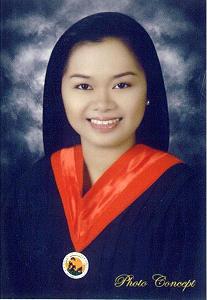                                     VIENNAVIENNA.334418@2freemail.com 	                                     HAAD LICENSE NURSEPOSITION DESIRED: Staff NurseCAREER OBJECTIVESAs an Experienced HAAD Registered Nurse I would like to join a Health facility that offers me a constructive and challenging work environment for my nursing skills and contribute in reaching optimal healthcare standards. I’m seeking a nursing position which will require me to express my skills and expand my practical experience and will utilize my education and experience in the field of Health Care.PERSONAL INFORMATIONAGE: 28DATE OF BIRTH: November 13, 1987GENDER: FemaleHEIGHT:   5’1 inchWEIGHT: 55kgsCIVIL STATUS: SingleNATIONALITY: FilipinoRELIGION: ChristianLANGUAGES: Tagalog, English, BASIC ARABICDATE OF BITRH: June 6, 1955OCCUPATION: BusinesswomanDATE OF BIRTH: November 12, 1951BIRTHPLACE: Mariveles, BataanOCCUPATION: BusinessmanSUMMARY OF QUALIFICATIONHealth Authority of Abu Dhabi Examination Passer and licensed holder No. GN19079Registered nurse in Kingdom of Saudi Arabia with licensed No. 11-L-N-0033863 issued by the Saudi Commission for Health SpecialtiesRegistered nurse with license No. 0529832 issued by the Professional  Regulation CommissionIntravenous therapy Nurse with license No. 09-025155 issued by the Association of Nursing Service Administrators of the Philippine IncWith 2 years and 4 months experience as Staff Nurse( Medical Surgical Ward)With 1 year and 2 months experience as Home Care Nurse under (Carelink Health care services)Currently employed as General  Nurse (Horizon Health Care Services)Advocate for patient right, strives to understand a patients need and concernHard working and Energetic, Flexible, Adapts easily to change of environment and work scheduleAccurately record, remember and verbally communicate detail information, endorsed properly to incoming shiftComputer literateQUALIFYING EXAMINATIONEXAMINATION TAKEN: Health Authority of Abu Dhabi Licensure Examination PasserDATE OF EXAMINATION: January 14, 2013PLACE OF EXAMINATION: Trident Tower Makati Metro ManilaRESULT: PASSED (Licensed # : GN19079 ) Expiration date: March 30,2018EXAMINATION TAKEN: Saudi Commission for Health SpecialtiesDATE OF EXAMINATION:  July 7, 2011PLACE OF EXAMINATION: Al Ahsa Kingdom of Saudi ArabiaRESULT: 59 %( PASSED) Licensed HolderEXAMINATION TAKEN: Nurse licensure examinationDATE OF EXAMINATION: November 29-30, 2008PLACE OF EXAMINATION: Manila PhilippinesRESULT:  81.60 % (Licensed # : 0529832)Expiration date: November 13,2015WORK EXPERIENCE                                              Name of Employer:  HORIZON HEALTH CARE SERVICES                                              ABDULLA BIN DARWISH BUILDING SALAM ST ABU DHABI                                                         Tel +971-2-6289800 Telefax: +971-2-6289808POSITION: General NurseINCLUSIVE DATE: September 10, 2014 to PresentJOB DESCRIPTION OF A GENERAL NURSE:Works primarily as a University Nurse at the designated location and as an Emergency Nurse during different events handled by our company.Manages the day-day operation, clinic’s activities as well as safe-keeping of all records pertinent to patient’s care.Arranges the physical set up of the clinic, makes inventory and purchasing of needed supplies for effective clinic services.Guides the university personnel in construction of a university clinic in accordance with the HAAD Standards.Provides care for injuries and acute illness (including first aid services) to the school/ event community including emergencies. Responds appropriately and in time to sudden changes in a student/ participant’s condition.Provides care for long‐term management of students with special healthcare needs.Works together with the staff, students, parents and other members of the school community, to assess the health needs of the school community and develop a school health plan to address the school’s healthcare needs (e.g. obesity, healthy nutrition, physical exercise, oral health, smoking prevention or cessation, substance use and abuse, first aid training, prevention of infectious diseases and nut allergies).Trains school staff in first aid procedures.Collaborate with the other healthcare facilities for prompt referral and transfer of students/participants for emergency cases and endorse patient properly in the receiving facility.                                                        Name of Employer: CARELINK HEALTH CARE SERVICES                3rd floor bonanza plaza Building Quirino Hi-way Greater Lagro Novaliches City                                                         Tel # 935-4684/ 4194-4223 Telefax: 419-4217POSITION: Private Duty NurseINCLUSIVE DATE: February 28, 2013 to February 28,2014JOB DESCRIPTIONContracts independently to render nursing care, usually to one patient, in the hospital or private home. Administer medications, treatments, dressings and other nursing services according to physician’s instruction and condition of patient.Observes, evaluates and records symptoms.Applies independent emergency measures to counteract adverse developments and notifies physician of patient’s condition.Direct patient in good health habits.Gives information to family in treatment of patient and maintenance of healthful environment.Maintains equipment and supplies.Cooperates with community agencies furnishing assistance to patient.May supervise diet when employed in private home.Provided skilled nursing to assigned patients.Identified appropriate healthy environment when treating patients at homeDocumented patient care information and passed it on to patient’s family.Monitored the health of the patient by recording vital signs.Maintained adequate supplies and all necessary equipment.Ensured to maintain regular communication with the physician.Name of Employer:                                 ALMANA GENERAL HOSPITAL                                                                  AL AHSA KINGDOM OF SAUDI ARABIA                                                                  P.O BOX 50367- AL AHSA 31982Almana General Hospital Al Ahsa in Eastern province Kingdom of Saudi Arabia is accredited by JOINT COMMISION INTERNATIONAL and one of the biggest private hospital with 200 bed capacity and caters more than 300,000 of population. The hospital has well developed EMERGENCY AND CASUALTY DEPARTMENT. It has the facilities of routine radiological investigation, ultrasonography, CT scan and MRI. It has well equipped departments in MICROBIOLOGY, HISTOPATOLOGY AND HAEMATOLOGY as well as BLOOD BANK is available around the clock. The especial areas in the hospital are including ICU, CCU (CORONARY CARE UNIT) NOENATAL INTENSIVE CARE UNIT, RENAL DIALYSIS UNIT, GERIATRIC WARD. The surgical division has about 40 beds. This division includes General surgery, Orthopedic, Ophthalmology, Plastic surgery, Dental cases, ENT surgery, and Urology surgery. The surgical department deals with a routine surgical cases and has big load of surgical emergencies and traumaPOSITION: Staff nurseDEPARTMENT: Female Surgical WardINCLUSIVE DATE: August 8, 2010 to October 7, 2012JOB DESCRIPTIONDemonstrate skills in nursing care from simple to complex condition, major and minor surgery: pre and post op care including rehabilitative care to patientDevelops and implements the plan of care based on data collected and age needsAssist the clinician in any invasive procedures performed in the unit ( NGT Insertion, urethral catheter insertion etch)Competent in caring of patients receiving TPN, feeding through NGT, with catheter/drains and any assistive devicesDemonstrate knowledge and  understanding of the principles of growth and development for each age group and adapts care accordinglyUnderstand the different communication needs for age group and change communication and terminology accordinglyTakes and gives complete hand over of crash cart, stock medication, refrigeration and otherDemonstrate safe handling and proper use of equipmentPerforms appropriate treatment as ordered by the physician in an accurate and timely mannerDocuments patient assessment findings, physical/psychosocial responses and progress towards the problem resolutionAdminister medication safely and understand dosages and possible side effects to an assigned patientESPECIALTY AREAS:EQUIPMENT HANDLEDAlaris PCA machineGraseby PCA machineBbraun infusion pumpTerumo  infusion pumpAlaris infusion pumpBbraun syinge pumpIvac thermometer oral and typanicBiosy Cardiac monitor Plexi pulse system pedal compressorBionics  Portable pulse oximeterOne touch select GlucometerWaterloo defibrilatorECG machineNebulizerSuction machineGENERAL PROCEDURE:Specimen collection ( urine ,stool, sputum)Catheter insertion (Foley, Straight, Indwelling, Condom catheter)Catheter maintenanceContinuous Bladder irrigation monitoringSurgical drainsAssist doctor in insertion of Nasogastric tube and percutaenous endoscopic gastrostomoy, maintenance and feedingSurgical drains (j- vac, pen rose drain)Nebulizer therapyOxygen therapyChest physiotherapySkin testingAseptic techniqueIsolation techniques ( airborne, droplet,contact)Wound irrigation and assist doctor in changing of wound  dressing asepticallyPressure ulcer care and measurementsStarting intravenous accessIntradermal, Intramuscular,  subcutaneous, intravenous injectionPCA preparation and reloadingPreparing of intravenous drip of insulin via infusion  pumpBlood products administrationIV PUSHMaintenance of skeletal and skin tractionPedal compression application and settingCASES HANDLED:Pre and post operative care of patientTotal knee replacementTotal hip replacementArthroscopyLaparoscopic  and open appendectomyLaparoscopic  and open cholecystectomyAdenoidectomyAdenotonsillectomyTonsillectomyTympanoplastySeptoplastyDiabetis mellitus conservative treatmentHypertension conservative treatmentUrinary tract infection conservative treatmentIntra capsular cataract extractionFunctional endoscopic sinus surgeryHemorrhoidectomyCast and traction careTooth extractionBreast liftBreast augmentationExcision and drainage of cystTrans urethral resection of prostateCircumcisionPatient with external fixatorThyriodectomyAbove and Below knee amputationOrchidopexyHerniorapyBurnExtra corporeal Shock Wave LithotripsyCSYTOSCOPYTrans Urethral Resection of the ProstateBronchoscopyColonoscopyGastroscopyHepatitisEDUCATIONAL BACKGROUNDTERTIARY      ( 2004-2008 )     ARELLANO UNIVERSITY Manila Bachelor of Science in Nursing                                                                                   SECONDARY  (2000-2004 )   MARIVELES NATIONAL HIGH SCHOOL POBLACION Mariveles, Bataan                               PRIMARY       (1996- 2000)     A. G. LLAMAS ELEMENTARY SCHOOL Mariveles, Bataan                                SEMINARS/TRAININGS ATTENDEDOctober 9-10,2015                  Advance Cardiac Life Support                                                            (Provider course)October 30, 2015                     ECG Rhythm AnalysisMay 15, 2015                           Infection Control BasicsNovember  8, 2014                   Sample Collection TrainingSeptember 13, 2014                  BASIC LIFE SUPPORT                        (CPR and AED training for Health Care Provider under American heart association)